МИНИСТЕРСТВО ОБРАЗОВАНИЯ И НАУКИ РОССИЙСКОЙ ФЕДЕРАЦИИФедеральное государственное бюджетное образовательное учреждениевысшего профессионального образованияСЕВЕРО-ВОСТОЧНЫЙ ГОСУДАРСТВЕННЫЙ УНИВЕРСИТЕТФАКУЛЬТЕТ ПЕДАГОГИЧЕСКИЙКафедра дошкольного и начального образованияПРИМЕНЕНИЕ ТЕХНОЛОГИИ РЕФЛЕКСИИВ ПЕДАГОГЧЕСКОМ ПРОЦЕССЕ НАЧАЛЬНОЙ ШКОЛЫДопустить к защите Дипломная работаЗав.кафедрой студентки группы НОз-11к.п.н., доцент Хафизовой Е.А.____________Якимчук С.А.Научный руководительк.п.н, доцентЯкимчук С.А.__________________Магадан2015ОглавлениеВВЕДЕНИЕ……………………………………………………………………………...3-5Глава 1. Теоретические аспекты технологии рефлексии в педагоги-ческой науке…………………………………………………………………………….6-191.1. Понятие рефлексии в современной педагогике. Классификация рефлексии….6-91.2.Виды рефлексии в младшем школьном возрасте………………………………...1.3. Условия успешной организации рефлексивной деятельности науроках в начальной школе……………………………………………………………..9-1616-19Глава 2. Технология рефлексивной деятельности в начальной школе…………….20-382.1. Организация рефлексии на уроках в начальной школе…………………………20-242.2. Приёмы рефлексии на уроках в начальной школе………………………………24-342.3. Методические рекомендации педагогам по формированию рефлексии у детей младшего школьного возраста на уроках……………………………………………...34-38ЗАКЛЮЧЕНИЕ…………………………………………………………………………39-40БИБЛИОГРАФИЧЕСКИЙ СПИСОК…………………………………………………41-43ПРИЛОЖЕНИЯ………………………………………………………………………..44-ВведениеКонцепция модернизации российского образования выдвигает новые социальные требования к системе школьного образования. Главной и первостепенной задачей является необходимость повышения эффективности усвоения учебного материала, нацеленной на повышение современного качества образования. А это ориентация образования не только на усвоение обучающимися определённой суммы знаний, но и на развитие его личности, его познавательных и созидательных способностей. Общеобразовательная школа должна сформировать целостную систему универсальных знаний, умений и навыков, а также опыт самостоятельной деятельности и личной ответственности обучающихся, что и определяет современное качество содержания образования. Повышение качества образования должно осуществляться не за счет дополнительной нагрузки на учащихся, а через совершенствование форм и методов обучения, отбора содержания образования, через внедрение образовательных технологий, ориентированных не столько на передачу готовых знаний, сколько на формирование комплекса личностных качеств обучаемых. Младший школьник не только готовится к взрослой жизни, не просто приобретает знания, а участвует в различных видах деятельности. Использование современных педагогических технологий даёт возможность решать воспитательные задачи и формировать у ребёнка готовность к самостоятельному познанию окружающего мира.В последние годы в педагогической практике рефлексии уделяется достаточно много внимания. Ведь именно рефлексия позволяет посмотреть на учебный процесс «глазами учеников», учесть их индивидуальные особенности, самостоятельную оценку ими своей деятельности и ее результатов. Вместе с тем, потенциал этой группы технологий задействован далеко не полностью. Как показывает практика, в основном педагоги используют различные приемы рефлексии, позволяющие понять эмоциональное состояние учеников, отследить ее динамику в ходе урока или учебного предмета. При этом зачастую недооценивается огромнейшая ценность рефлексивного материала, касающегося, например, того, как воспринимается, сам педагог, субъективной ценности учебного материала, пройденного на уроке, или того, как сам учащийся оценивает свое продвижение в освоении предмета или личностное развитие.Рефлексия в педагогике – это процесс и результат фиксирования участниками педагогического процесса состояния своего развития, саморазвития и причин этого. Использование рефлексивной практики в образовательном процессе позволяет выстроить эффективные и поистине межсубъектные отношения в системе «учитель-ученик». Более того, как это справедливо подчеркивали западные психологи Д.Боуд, Р.Кеог и Д.Уокер рефлексия может стать фундаментом для всего образовательного процесса. Обучение на основе рефлексируемого опыта эффективно уже потому, что рефлексия сама по себе «всегда порождение нового знания в сознании индивида».Объект исследования: учебная деятельность учащихся на уроках в начальной школе.Предмет исследования: технология рефлексии в структуре урока в начальной школе.Цель исследования: изучить особенности и возможности применения технологии рефлексии в педагогическом процессе начальной школы.Задачи исследования:1. Проанализировать теоретические аспекты технологии рефлексии в педагогической науке.2. Изучить особенности применения рефлексивной технологии в современном педагогическом процессе начальной школы.3. Разработать педагогические рекомендации по применению приёмов рефлексии на уроках в начальной школе.Гипотеза исследования: применение технологии рефлексии в современном педагогическом процессе начальной школы будет способствовать осмыслению предметных областей и формированию самоконтроля ученика, если:- будет организована рефлексивная деятельность на различных этапах урока;- приёмы рефлексии будут соответствовать возрастным и индивидуальным особенностям ребенка;- приёмы рефлексии на уроках будут разнообразными, вариативными и нестандартными.Методы исследования: анализ, синтез, наблюдение, опрос, изучение продуктов деятельности.Теоретическая значимость исследования: в дипломной работе обоснованы теоретические аспекты технологии рефлексии, классификация рефлексивных приёмов, виды рефлексии в младшем школьном возрасте, условия успешной организации рефлексивной деятельности на уроках в начальной школе.Практическая значимость исследования: материалы исследования могут быть использованы учителями начальных классов и студентами педагогического факультета.Дипломная работа состоит из введения, двух глав с параграфами, заключения, списка литературы и приложений.Глава 1. Теоретические аспекты технологии рефлексии впедагогической наукеПонятие рефлексии в современной педагогике. Классификация рефлексииОдним из принципов обучения по Федеральному Государственному Образовательному стандарту начального общего образования (ФГОС НОО) – принцип активности и сознательности. Ребенок может быть активен, если осознает цель учения, его необходимость, если каждое его действие является осознанным и понятным. Обязательным условием создания развивающей среды на уроке является этап рефлексии.Слово рефлексия происходит от латинского reflexior - обращение назад.В обиходном смысле, а также в психологии рефлексией называют любое размышление субъекта (в обиходе это чаще всего конкретный человек, в психологии может быть и человек, и группа), обращенное на анализ самого себя (самоанализ) – собственных поступков, своих состояний и событий, которые уже произошли. При этом степень глубины рефлексии, самоанализа находится в зависимости от степени образованности субъекта, развитости нравственного чувства и уровня контроля самого себя.Словарь иностранных слов определяет рефлексию как размышление, самообладание, самопознание. Это форма теоретической деятельности человека, направленная на осмысление его собственных действий и их законов [4, с.243].Толковый словарь русского языка трактует рефлексию как размышление о своем внутреннем состоянии, самоанализ [3, с.453].В социальной психологии рефлексией называется осознание индивидом того, как он воспринимается партнером по общению [27, с.161].И, наконец, в современной педагогической науке под рефлексией обычно понимают самоанализ деятельности и ее результатов. В педагогику понятие рефлексии особенно активно вошло лишь в последние десятилетия.Рефлексию в педагогике рассматривают с двух сторон: 1) доминантой педагогического процесса является развитие; 2) назначение педагогического процесса заключается в создании условий для развития и саморазвития как обучаемых, так и педагога. Сущность развития в педагогическом процессе понимается как последовательные изменения качественных характеристик его участников: смену, динамику состояния деятельности, мотивов деятельности, эмоций и чувств, знаний, умений, качеств личности и т.д. Развитие – внутренний процесс, судить о нем может сам субъект развития, субъект деятельности. Оценка результативности, продуктивности развития, саморазвития осуществляется субъектом через самонаблюдение, саморазмышление, самоанализ, т.е. через рефлексию. Исходя из сказанного, рефлексию в педагогическом процессе можно определить как процесс и результат фиксирования субъектами (участниками педагогического процесса) состояния своего развития, саморазвития и причин этого [27, с.52].Рефлексия в педагогике предполагает взаимоотображение, взаимооценку участников педагогического процесса, проникновение педагога во внутренний мир ученика, выявление состояния развития обучаемых. Рефлексия в педагогическом процессе – это процесс самоидентификации субъекта педагогического взаимодействия со сложившейся педагогической ситуацией, с тем, что составляет педагогическую ситуацию: учащимися, педагогом, условиями развития участников педагогического процесса, средой, содержанием, педагогическими технологиями.Пониманию сущности и процедур осуществления педагогической рефлексии способствует уяснение ее структуры. В структуре рефлексии выделяют такие компоненты как- рефлексия педагогом деятельности учащихся;- рефлексия педагогом своей деятельности;-рефлексия педагогом педагогического взаимодействия;- рефлексия обучаемыми своей деятельности;- рефлексия учеником имевшего место педагогического взаимодействия.Выделение функций рефлексии в педагогическом процессе – это важнейшее условие оптимизации развития участников педагогического процесса. К функциям рефлексии в педагогическом процессе относят: диагностическую функцию – выявление уровня взаимодействия между участниками педагогического процесса, уровня эффективности данного взаимодействия, отдельных педагогических средств; проектировочную – предполагает моделирование, проектирование предстоящей деятельности, взаимодействия, целеобразование в деятельности; организаторскую – выявление способов и средств организации продуктивной деятельности и взаимодействия; коммуникативную – рефлексия как условие продуктивного общения педагога и воспитанника; смыслотворческую – формирование в сознании участников педагогического процесса смысла их собственной деятельности, смысла взаимодействия; мотивационную – определение направленности и целевых установок деятельности; коррекционную – побуждение участников педагогического процесса к корректировке своей деятельности, осуществляемого взаимодействия [11, с.112].Выделение функций, их реализация способствует повышению развивающего потенциала рефлексии в педагогическом процессе, позволяет выстроить процедуру рефлексивной деятельности педагога и обучаемых. Являясь механизмом снятия проблемы, конфликта, рефлексия может быть рассмотрена как культуросозидающая способность личности. Рефлексия является процессом и результатом самоанализа субъектом сознания, поведения, внутренних психических аспектов и состояний, собственного опыта, личностных структур. Рефлексия – это личностное свойство и одновременно – важнейший фактор развития личности, формирования ее культуры и профессионализма.Классификация рефлексии.По содержанию рефлексия может быть устной и письменной.По цели выделяют 3 группы рефлексии.• Рефлексии настроения и эмоционального состояния позволяет установить эмоциональный контакт в начале урока и в конце. Отражает внутреннее состояние ученика; самочувствие (комфортно – дискомфортно); является средством самопознания.• Рефлексия деятельности – это осмысление способов и приёмов работы с учебным материалом, поиск более рациональных приёмов. Этот вид приемлем на этапе проверки домашнего задания, защите проектных работ, в конце урока, чтобы оценить активность каждого ученика на разных этапах урока.• Рефлексия содержания позволяет выявить уровень осознания содержания пройденного.По функции - рефлексия связана с формированием личностных, регулятивных и коммуникативных универсальных учебных действий. При взаимодействии с обучающимся учитель использует (в зависимости от обстоятельств) один из видов личностной рефлексии: физическую (успел – не успел, легко – тяжело), сенсорную (самочувствие: комфортно – дискомфортно, интересно – скучно), духовную (стал лучше – хуже, созидал или разрушал себя, других). Объектом познания является сама познающая личность, ее свойства и качества, поведенческие характеристики, система отношений к другим. Такая рефлексия отражает человеческую сущность.Интеллектуальная рефлексия (что понял, что осознал – что не понял, какие затруднения испытывал), проявляется в ходе решения различного рода задач, в способности анализировать различные способы решения, находить более рациональные, неоднократно возвращаться к условиям задачи. Даёт возможность ученику понять, осмыслить, зафиксировать сильные стороны своей деятельности и выявить «западающие» компоненты (самоконтроль и самооценка).Рефлексия различна в зависимости от типа урока (после усвоения ЗУН, промежуточная рефлексия, контрольная и итоговая рефлексия).В зависимости от способов её проведения это может быть анкета, вопрос, символ, таблица, ситуация, рисунок.По форме деятельности классифицируется как:• Фронтальная (выборочная)• Индивидуальная (предполагает самоанализ урока, событий дня).• Групповая (акцентирование ценности деятельности каждого члена группы для достижения максимального результата в решении поставленной задачи).• Коллективная.Рефлексия позволяет приучить ученика к самоконтролю, самооценке, саморегулированию и формированию привычки к осмыслению событий, проблем, жизни.Рефлексия способствует развитию у учащихся критического мышления, осознанного отношения к своей деятельности, а также формированию самоменджмента.Виды рефлексии в младшем школьном возрастеОбучение детей рефлексивной деятельности начинается еще с дошкольной подготовки и активно продолжается в начальной школе Отсутствие рефлексии – это показатель направленности только на процесс деятельности, а не на те изменения, которые происходят в развитии человека.Приоритетным направлением, обозначенном в ФГОС, является целостное развитие личности в системе образования. Оно обеспечивается, прежде всего, через формирование универсальных учебных действий (УУД), которые создают возможность самостоятельного успешного усвоения новых знаний, умений и компетентностей, включая организацию усвоения, то есть умения учиться [9, с.36].Для успешного существования в современном обществе человек должен обладать регулятивными действиями, т.е. уметь ставить себе конкретную цель, планировать свою жизнь, прогнозировать возможные варианты. В школе учеников учат решать сложные математические примеры и задачи, но не помогают в освоении способов преодоления жизненных проблем. Формированию способности самостоятельно мыслить, обоснованно принимать решения способствует рефлексия.Развитие рефлексивных умений не происходит автоматически. Необходима специальная организация учебного процесса, совместной учебной деятельности, учебного материала и учебной среды. Для создания условий рефлексивного развития школьников учитель должен помнить основные и необходимые требования к процессу формирования рефлексивных умений:рефлексия индивидуальна, поэтому необходим индивидуальный подход к каждому;рефлексия диалогична по своей природе, поэтому необходима организация учебного диалога в процессе обучения;рефлексия деятельностна по сути, поэтому предполагает субъективность, т.е. активность, ответственность;рефлексия разномасштабна, поэтому необходима смена позиций и разный взгляд на свою деятельность. Нужно дать возможность ребенку не только учиться и быть в позиции ученика, но и возможность учить другого – быть в позиции учителя.В начальной школе формируются следующие рефлексивные умения [9, с.47]:адекватно воспринимать себя;ставить цель деятельности;определять результаты деятельности;соотносить результаты с целью деятельности;определять наличие ошибок в собственном поведении;описывать прожитую ситуацию.Развиваются следующие виды рефлексии, возникающие у детей в младшем школьном возрасте:Личностная рефлексия понимается как осознание действующим лицом того, как он воспринимается партнёром по общению. Когда человек анализирует себя и своё поведение во взаимоотношениях с другими людьми и пытается представить, что о нём думают окружающие, он, таким образом, приходит к некоторому познанию своего «я». Это способствует пониманию особенностей своего характера, как положительных, так и негативных. Такого рода самопознание играет существенную роль в процессе самовоспитания.Отличие личностной рефлексии от интеллектуальной рефлексии заключается в том, что оценивание положения происходит не на базе заданных (объективных, логических, общепризнанных и т.п.) оснований, а на оценке по собственным, часто глубоко субъективным критериям, которые могут иметь морально-нравственную, этическую, культурологическую природу. Поэтому можно сделать вывод, что процесс личностной рефлексии как одного из механизмов саморазвития личности достаточно индивидуален.В младшем школьном возрасте личностная рефлексия имеет ряд особенностей. Постепенно у учащихся появляется своя точка зрения на всё. Конечно, мнение окружающих влияет на самооценку младших школьников. Обычно, отвечая на вопрос, что о них думают другие, учащиеся начальных классов концентрируют своё внимание на конкретных делах, и лишь в средней школе дети начинают постигать особенности своего характера.Оценочные представления младших школьников достаточно ситуативны, и критерии их оценок довольно относительны.В школьные годы дети способны не только запоминать информацию, но и размышлять о том, как они это делают.Рефлексия как особый вид познавательной деятельности заключается в уточнении своих знаний в выяснении основания своих знаний, в раскрытии их сущности через анализ и обобщение [23, с.23].Интеллектуальная рефлексия играет важную роль в развитии младших школьников. Интеллектуальная рефлексия - это осмысление ребёнком своих действий, в процессе которого он осознаёт схемы и правила его деятельности.Несмотря на активное использование этого термина, чёткого понятия «интеллектуальной рефлексии» не существует.Интеллектуальная рефлексия определяется как умение ребёнка оценивать, выделять, анализировать и соотносить с предметной ситуацией собственные действия. Основой интеллектуальной рефлексии являются мыслительные операции: анализ, синтез, построение умозаключений, обобщений, аналогий, сопоставлений, оценок, выводов.Рефлексия, по мнению некоторых исследователей, неразрывно связанна с самооценкой, воображением и развитием речи. В теории учебной деятельности Д.Б. Эльконина и В.В. Давыдова, с процессом учебная деятельность развивает у младших школьников способность к рефлексии, являющейся одним из трех компонентов теоретического мышления (анализ, планирование, рефлексия). Г.А. Цукерман предлагает изучать рефлексию как способность человека определять границы своего знания и находить способы перехода этих границ. Выходить за границы наличной ситуации и собственных возможностей - главная функция рефлексии и обобщенная характеристика умения учиться [18, с.32].Механизм порождения рефлексии определяется как процесс осознания оснований собственных действий и способности различения собственного знания и незнания.Интеллектуальная рефлексия неразрывно связанна со сферой общения. Предпосылки учебной деятельности складываются на основе игровой деятельности, где громадную роль играет воображение. Благодаря игре, ребёнок овладевает навыками общения и приобретает рефлексивную позицию в общении. Поэтому рефлексия непосредственно связанна с общением ребёнка с окружающими.Рефлексия настроения и эмоционального состояния:Эмоционально – художественная рефлексия. Обучающимся предлагается две картины с изображением пейзажа. Одна картина проникнута грустным, печальным настроением, другая – радостным, весёлым. Ученики выбирают ту картину, которая соответствует их настроению.Эмоционально – музыкальная рефлексия. Обучающиеся слушают фрагменты из двух музыкальных произведений (желательно указать композитора произведения). Звучит тревожная музыка и спокойная, восторженная. Учащиеся выбирают музыкальный фрагмент, который соответствует их настроению.На уроках в 1-2классах уместно использование карточек с изображением лица, различных картинок («солнышко» - мне всё удалось, «солнышко и тучка» – мне не всё удалось, «тучка» – у меня ничего не получилось; «радостный гномик» – всё хорошо, «грустный гномик» – плоховато). Символы, цветовые сигналы могут быть использованы в различных учебных ситуациях.Удачно закончить урок на положительной ноте помогает: комплимент-похвала; комплимент в деловых качествах; комплимент в чувствах.Рефлексия деятельности приемлема на этапе проверки домашнего задания, защите проектных работ; этот вид даёт возможность осмысления способов и приёмов работы с учебным материалом, поиска наиболее рациональных. А применение его в конце урока покажет активность каждого ученика.Обычно в конце урока подводятся его итоги, обсуждение того, что узнали, и того, как работали – т.е. каждый оценивает свой вклад в достижение поставленных в начале урока целей.Свою активность, эффективность работы класса, увлекательность и полезность выбранных форм работы ребята оценивают при подведении итогов работы. Они по кругу высказываются одним предложением, выбирая начало фразы из «Рефлексивного экрана» на доске: 1) сегодня я узнал…, 2) было интересно…, 3)было трудно…, 4)я выполнял задания…, 5) я понял, что…, 6) теперь я могу…, 7) я почувствовал, что… , 8) я приобрел…, 9) я научился…, 10) у меня получилось …, 11) я смог… , 12) я попробую…, 13) меня удивило…, 14) урок дал мне для жизни…, 15) мне захотелось…Все эти варианты целесообразнее использовать в 1-2 классах, т.к. дети любят играть, любят всё яркое, привлекающее внимание. Но ведь ребёнок должен иметь продвижение в своём развитии. И в рефлексивной деятельности есть такое продвижение.Это – рефлексия содержания учебного материала. Её цель: выяснить, как учащиеся осознали содержание пройденного.Рефлексия достижения цели (цель урока записывается на доске и в конце урока проводится обсуждение ее достижения).Рефлексия отношения к проблеме (теме), взгляд на проблему раньше и сейчас (Мое мнение: до /после изучения темы).Формы рефлексии могут быть устными и письменными, индивидуальными и групповыми.Индивидуальная рефлексия - формирование реальной самооценки (за что учащийся может оценить свою работу, беседа педагога с ребенком по результатам самооценки); групповая - акцентирование ценности деятельности каждого члена группы для достижения максимального результата в решении поставленной задачи. («Смогли бы сделать, если бы с нами не работал ... (имя)», «Какую помощь в работе оказал... (имя)»).В работе с учащимися начальной школы в ходе специально организованных уроков ученикам предлагается осмыслить систему их действий (познавательные стратегии) в решении различных учебных задач. Для этого используется специальный план, по которому осуществляется самонаблюдение и ставятся определённые рефлексивные вопросы. Школьникам предлагается сравнить полученные результаты в процессе рефлексии с данными других учеников в группах (6 - 7 человек), что невозможно сделать без повторной рефлексии. В завершении такой многоуровневой рефлексии различных видов ученики обобщают систему действий. Обобщение может проходить по различным основаниям: создание «копилки успешных действий» для реализации данной задачи или разработка памятки для оптимизации учебной деятельности. В целом рефлексия в образовательном процессе представляет собой механизм обратной связи о качестве хода и результатов образовательного процесса (особенно учения и развития ученика). Учителю необходимо на различных этапах образовательного процесса задавать учащимся рефлексивные вопросы. Например: что нового Вы узнали; какие знания помогли Вам в работе; какие знания, полученные на уроке, понадобятся Вам завтра; на каком этапе урока Вы чувствовали себя успешным; благодаря какому алгоритму Вы нашли решение; какие способы и приемы работы Вы использовали (таблица, схема, рисунок, ключевые слова, цитаты); с кем тебе было интереснее работать в паре/группе? Почему?; можете ли Вы похвалить себя за урок; что Вам хочется изменить в своих действиях на уроке; предложите свой вариант работы на уроке.Для групповой рефлексии используется алгоритм: как общение в ходе работы влияло на выполнение задания? (делало её более эффективной, тормозило выполнение задания, не позволило точно выполнить задачу, испортило отношения в группе); на каком уровне в большей степени осуществлялось общение в группе? (обмен информацией, взаимодействие, взаимопонимание); какого уровня коммуникативные трудности испытывали участники группы при выполнении задания? (недостаток информации, недостаток средств коммуникации: речевых образцов, текстов, трудности в общении); какой стиль общения преобладал в работе? (ориентированный на человека, ориентированный на выполнение задания); сохранилось ли единство группы в ходе выполнения задания? (в группе сохранилось единство и партнерские отношения, единство группы в ходе работы было нарушено); кто или что сыграло решающую роль в том, что произошло в группе? (лидер, выдвинувшийся в ходе работы, нежелание наладить контакт большинства участников группы, непонимание задачи, поставленной для совместной работы, сама задача оказалась неинтересной, трудной).Рефлексия может осуществляться на различных этапах урока, в результате чего ученик уходит с урока с зафиксированным результатом, выстраивая смысловую цепочку, сравнивая способы и методы, применяемые другими детьми, с личными. При реализации групповой рефлексии ученики могут выражать мнение каждой группы. Важно, чтобы учитель мог грамотно конструировать вопросы ученику в зависимости от целей рефлексии: выявление хода учения и его коррекции, оценку полученного результата учебной деятельности, корректировку межличностной коммуникации учеников. Индивидуализация развития может осуществляться следующим образом: рефлексия учениками сформированных у них познавательных стратегий; рефлексия существующих нормативных познавательных стратегий; сопоставление учениками результатов рефлексии индивидуальных и нормативных познавательных стратегий; осуществление целенаправленного и самостоятельного обогащения индивидуальных познавательных стратегий (личностного познавательного опыта).Развивать рефлексивную деятельность в начальной школе необходимо с анализа учениками их внешних действий, затем следует комментарий учителем ключевых действий, которые осуществляются в процессе решения проблемы, различных творческих видов деятельности. Учащиеся при этом наблюдают, слушают, обсуждают и задают вопросы: зачем, как именно, что это даст? В заключении, проводится работа ученика с листом планирования и анализа познавательной стратегии. В листе планирования в произвольном порядке указан набор ключевых действий — внешних и внутренних. Ученику предлагается отметить цифрами порядок своих действий и также самостоятельно их дополнить, спланировать свою деятельность. Затем, после реализации учебной задачи, ученику предлагается лист анализа, где он может проанализировать свою деятельность на уроке. Тем самым, с помощью пропедевтики формируются регулятивные учебные действия — осведомленность и управленческие умения. Затем педагог может перейти к работе с вопросниками для выявления познавательных стратегий. Вначале они содержат вопросы, которые применяются к конкретной учебной цели и виду деятельности (например, вопросник для выявления стратегии чтения учебного текста, разбора слова по составу, решения задачи). Далее ученики работают самостоятельно с усложненными вопросниками для выявления познавательных стратегий полностью самостоятельно. Дети легче рефлексируют свои внешние действия, а затем известные им предметные действия и сложнее рефлексируют действия и операции внутреннего плана действия. В данной технологии школьники самостоятельно выявляют сложность учебной задачи и способы ее решения, что приводит их к успешному учению и саморазвитию, и сложность учебной задачи перестаёт быть проблемой. В случае если ученик не знал способа решения и самостоятельно нашел его, осознавая свой успех, то это может стать поводом для развития интеллектуального азарта. У учеников возрастает мотивация к учению, что способствует продолжению своего образования на долгие годы. Научить этому можно на специальных рефлексивных «островках», как на уроках, так и вне уроков. А начинать следует с того, что надо учить ребенка задавать себе вопросы: «Почему так получилось? Что стоит за тем или иным моим действием?»Обучение рефлексии можно условно разделить на следующие этапы:1 этап - анализ своего настроения, своих успехов;2 этап - ежедневный самоанализ;3 этап - анализ работы одноклассников;4 этап - анализ работы своей группы, других групп.Диагностику становления рефлексии в учебной деятельности младших школьников можно провести по следующим критериям:1) умение обнаруживать знание о своем незнании, отличать известное от неизвестного;2) умение учащихся указать в определённой ситуации, каких знаний и умений не хватает для успешного действия;3) умение учащихся начальной школы рассматривать и оценивать собственные мысли и действия «со стороны»;4) умение учащихся начальных классов критично, но не категорично анализировать мысли и действия других учащихся.Из всего сказанного можно сделать вывод: рефлексия — это не пустая трата времени, а важная и необходимая составляющая учебного процесса в начальной школе. Все, что делается на уроке по формированию рефлексивной деятельности - не самоцель, а подготовка к сознательной внутренней рефлексии, развитие очень важных качеств современной личности: самостоятельности, предприимчивости и конкурентоспособности. Однако процесс рефлексии должен быть многогранным, так как оценка должна проводиться не только личностью самой себя, но и окружающими людьми. Таким образом формирование рефлексивной деятельности на уроках - это совместная деятельность учащихся и учителя, позволяющая совершенствовать учебный процесс, ориентируясь на личность каждого ученика.Условия успешной организации рефлексивной деятельности на уроках в начальной школеВ настоящее время в современной школе компонентом содержания образования являются предметные знания, умения, навыки, выделенные по областям науки. В педагогике и в практике образования уже остро поставлен вопрос о необходимости сдвига от содержания общего образования, понимаемого как знание содержания школьных учебных предметов и предметных умений к содержанию образования, которое включает в себя: универсальные способы мыследеятельности (например: рефлексивные умения); общие умения коммуникации; навыки коллективного труда; знания, умения и навыки; общественно-признанные нормы поведения.В сегодняшней школе педагог, планируя занятия, обращается к программе соответствующего предмета, где дан перечень тем, их последовательность, примерное время изучения. Целью обучения является, прежде всего, освоение ребенком предметных знаний, умений и навыков. Этой цели подчиняется и методика преподавания, и конкретное содержание, и структура занятия, и содержание учета и контроля, и учебно-методические средства, которыми пользуется учитель.Если главными компонентами содержания образования являются надпредметные умения и навыки, руководством к действию для учителя становится, в первую очередь, программа формирования таких надпредметных умений, в нашем случае - рефлексивных умений [18, с.32]. Эта программа должна содержать, во-первых, некоторое обобщенное качество ребенка с точки зрения рефлексивных умений, которое необходимо получить на выходе из школы, во-вторых, перечень микроумений и этапы их освоения.Если рассмотреть необходимость формирования рефлексивных умений, то принципиально меняются цели, содержание и средства деятельности учителя в учебном процессе. Для учителя, перед которым стоит задача формирования у ребенка рефлексивных умений, радикально меняется смысл учебного процесса.При планировании занятий педагогу необходимо понимать, над какими умениями нужно работать тому или иному ребенку и соответственно через какие ситуации коммуникации он должен пройти, как в них действовать, чему научиться. Предметному содержанию отводится роль второго плана. Это материал, на котором будет разворачиваться ситуация взаимодействия - опосредованного, через текст, или непосредственного общения с другим: учения, обучения, совместного изучения, обсуждения и т.д. Таким образом, планируя учебный процесс, учитель должен видеть качество каждого ребенка с точки зрения рефлексивных умений и планировать для него соответствующие ситуации, а не предметное содержание, которое необходимо освоить.Принципиально меняется и содержание деятельности учителя в учебном процессе. Педагог не столько объясняет предметный материал, сколько запускает определенные процессы в учебной группе, создает и отслеживает ситуации взаимодействия между учащимися, планирует с каждым учащимся его деятельность в учебном процессе, организует коммуникацию, является организатором ситуативной и плановой (регулярной) рефлексии.Ученик может осваивать программу формирования рефлексивных умений, только активно действуя в конкретной ситуации, а затем осознавать свои действия [18, с.32]. То есть рефлексия каждого учащегося становится необходимой составляющей процесса образования и особым средством освоения программы, поскольку лишь выходя в рефлексивную позицию, ребенок может осознать, что ему недостает для успешного действования в ситуации, а чему он уже научился. Это может быть и, по-видимому, должна быть рефлексия двух видов: ситуативная, организованная прямо в учебном процессе, и регулярная, плановая рефлексия в постоянной группе, где обсуждаются образовательные дефициты, потребности каждого ребенка и оформляются его образовательные задачи.Учитель организует рефлексивную ситуацию не только в случае проблематизации («тупика») учащегося, но и в случае успеха. Ребенок с помощью учителя анализирует действия, приемы, техники, которые использовал в ситуации (успеха или неудачи). И совместно с учителем находит возможные действия по выходу из сложившейся ситуации или пониманию, какие его качества и действия позволили ему быть успешным.Для успешной организации учебного процесса учителю нужно обладать в первую очередь не знаниями по тому или иному предмету, а техниками организации понимания и выведения в рефлексивную позицию. Для того чтобы видеть ситуацию и организовать ситуативную рефлексию, педагогу необходимы разные игротехнические средства, прежде всего, он должен обладать приемами проблематизации и схематизации (процесса, ситуации, содержания текста).Очевидно, что если вся деятельность педагога имеет своей целью формирование у ребенка рефлексивных умений, принципиально иными должны стать содержание и средства контроля.Для организации учебного процесса учителю необходимы специальные средства.Средства формирования рефлексии:1.Формирование мотивационной готовности к развитию рефлексивных способностей. Организация специального взаимодействия с учащимся для открытия смысла и мотивационной значимости рефлексии, выработка осознанного желания сосредоточить внимание на процессе и результатах мыслительной деятельности.2.Знание учащимися структуры и содержания учебной деятельности, наличие представлений об эффективных способах ее регуляции. Система внешних требований к организации деятельности.3. Преодоление поглощенности собственной деятельностью, обеспечение позиции анализа для выполнения дополнительных мыслительных действий. Включение учащихся в диалоги, противоречивые ситуации, диалоговый режим, метод беседы, постановка обучаемого в роль обучающего. Совмещение анализа предметного содержания деятельности с анализом собственных способов деятельности (знаково-символические, структурно-логические схемы, обобщающие таблицы для структурирования больших разделов изученного материала)4.Обучение интеллектуальной саморегуляции. Развитие осознаваемых действий самоконтроля (анализа цели, условий, способов, результатов, обучение самооценке, исправлению допущенных ошибок, стимуляция процессов самоанализа). Разработка научно обоснованных учебно-методических пособий, выполняющих организационно-контрольную и управляющую функции, создающих условия самоконтроля, самокоррекции, активации учебной деятельности (специально сформулированные вопросы, алгоритмы самоконтроля). Развитие процессов самонаблюдения, отслеживания наличия или отсутствия знаний, привычки оценки результатов5. Развитие творческого компонента мышления. Стимуляция самостоятельной постановки научных проблем в развивающем обучении. Наличие проблемных ситуаций, решаемых сообща, учет результатов индивидуальной творческой деятельности («портфель достижений»).6. Развивающее содержание форм контроля. Замена системы отметок, системой критериев, формулировка вопросов, ориентированных не на восприятие готового, а на поиск решения поставленной задачи.7. Реализация принципов системности и проблематизации в сочетании с использованием рефлексии как метода. Игровое обучение (организационно-развивающие игры), групповая работа (обмен знаниями, навыки межличностного взаимодействия), решение учебных задач.8. Субъект-субъектное взаимодействие и живое общение. Диалоговые формы работы, задания на осознание следующих целей развития, постановка целей саморазвития, побуждение к выражению действий в слове.Место классного журнала и планов уроков должны занять табло планирования и учета рефлексивных умений, программы некоторых видов занятий, приемы работы учащихся, особым образом оформленные учебные тексты, алгоритмы.Таким образом, чтобы успешно формировать рефлексивные умения учащихся необходимо:1. Сделать рефлексию одним из компонентов содержания образования.2. Предоставлять возможность учащимся активно действовать в каждой конкретной ситуации, а затем осознавать свои действия.3. Учителю самому владеть техниками организации понимания и выведения в рефлексивную позицию.4. Постоянно использовать специальные средства для организации учебного процесса.Глава 2. Технология рефлексивной деятельности в начальной школе2.1. Организация рефлексии на уроках в начальной школеПеред учителем начальных классов стоит задача организовать урок таким образом, чтобы стимулировать рефлексию учащихся. Для осознания цели деятельности школьнику необходимо ощутить потребность в деятельности. Это происходит, когда ученик сталкивается с противоречием между имеющимися у него знаниями и тем, чего он еще не знает. После этого он осознает свое незнание и формулирует его в виде учебной задачи. Таким образом, формируется внутренний мотив к выполнению учебной деятельности. Понимание способа действия позволяет обосновывать решение частных задач, сознательно осуществлять контроль и оценку собственной деятельности. После выполнения каждого задания учащиеся выявляют причины ошибок, соотносят результат выполнения задания с его целью. При подведении итога урока важна актуализация новых знаний, которые дети получили на занятии. Необходимо соотнесение учебной задачи и результатов урока. Это также стимулирует рефлексию, в ходе которой применяются различные рефлексивные технологии. Развитие ребенка предполагается в ходе обучения. Процессы развития включают в себя самообразование (овладение способами добывания знаний) и саморазвитие (изменение самого себя). И то, и другое невозможно без рефлексии.Исходя из того, что ведущей деятельностью в младшем школьном возрасте является учебная деятельность, основная структурная единица учебной деятельности – учебная задача, на которую учащиеся могут выйти самостоятельно или в сотрудничестве после правильно организованного рефлексивного контроля прежнего способа действий, «старого» знания.Современные технологии обучения требуют от учителя организации таких ситуаций на уроке, когда младшие школьники вначале совместно, а затем самостоятельно контролируют свои результаты, способы действий, соотнося их с эталонами или программными требованиями, после чего выходят на новую цель и задачи, производя на уроке целеполагание.В соответствии с этим становится целесообразно осуществлять рефлексию уже в начале урока, когда ученики после демонстрации своих умений в применении изученного способа, алгоритма, правила оценивают уровень их освоения, соотнося свои действия с образцом, предъявленным учителем или составленным совместно.Не только на начальном этапе урока, но и во время исследования нового учебного материала или в поиске нового знания учащиеся также могут выполнить рефлексивные действия, например:- зарисовать или смоделировать новый способ решения, правило и т.д;- составить алгоритм старого или нового способа действия;- заполнить таблицу или кластер в соответствии с заданными критериями;- соотнести свой способ, алгоритм, правило с образцовым, приведенным в учебнике или справочнике;- осмыслить и оценить предпосылки, условия или результаты собственной деятельности (ссылка).Данные операции нецелесообразно все выполнять на одном уроке, поэтому учитель организует их в соответствии с содержанием, типом урока, уровнем развития учащихся, последовательно распределяя на разных уроках.Разнообразные приемы рефлексии могут быть использованы в игровой части урока. Следует отметить, что младшие школьники с большим удовольствием включаются в их выполнение.Например, первоклассникам предлагается:выразить свое удовлетворение от выполненной работы или настроение на уроке цветом, каким-либо символом;найти свое место на лестнице успеха сегодняшнего урока;выбрать соответствующее определенному уровню понимания, умения или знания изображение (фигурку, цвет и т.п.);высказать благодарность однокласснику, группе ребят за какое-либо действие или поступок;определить уровень интереса, легкости выполнения заданий на шкале или соответствующим значком.В последующих классах на заключительном этапе урока младшие школьники могут не только рефлексировать, но и оценивать свое участие в исследовании, в решении любой учебной задачи; определять уровень овладения материалом или способом действия; творчески выражать образ урока (словесно или в рисунке); определять и фиксировать динамику своего продвижения в учебе, прогресса в физическом здоровье, в духовном развитии.В первом классе основным способом формирования рефлексии является анализ динамики своего восприятия окружающего мира. Происходит это в специально организованном пространстве – на «пятиминутках общения». Учитель стремится поставить ребенка в такую ситуацию, когда он должен осознавать свое собственное «Я», искать средства выразить себя (Что я понял о себе? Мои впечатления от вчерашнего дня? Что мне понравилось? Что не понравилось? Почему? Что я чувствовал?). Для того чтобы школьник мог выразить все свои чувства и эмоции учитель использует различные игровые приемы. Достаточно часто на уроках в начальной школе используется для данной цели сказочный герой, например, сегодня в наш класс заглянул инопланетянин. Какими он нас увидел? (фигурка рисуется или используется кукла). Какими были наши лица? Выражение лица? Наши позы? О чем они говорят?По мнению А.В.Хуторского, организация рефлексии учащихся на уроке должна быть пошаговой:Остановка предметной деятельности. Для проведения рефлексии необходимо приостановить или завершить выполняемую деятельность – математическую, физическую, художественную и иную.Восстановление последовательности выполненных действий. Необходимость устно или письменно описать все, что сделано на данный момент.Осмысление составленной последовательности действий с точки зрения ее эффективности, продуктивности, соответствия поставленным задачам.Выявление и формулирование результатов рефлексии. Таких результатов может быть выделено несколько: предметная продукция деятельности – то есть идеи, предположения, ответы на вопросы и так далее; способы, которые использовались в ходе той или иной деятельности; общее состояние – то есть эмоциональные ощущения; личностная динамика – что изменилось в самом учащемся после проделанной работы [15. с.43].При введении элементов рефлексии в учебный процесс учитель сталкивается с проблемой, состоящей в том, что ученики часто не испытывают потребности в осознании своего развития, не обнаруживают причин своих проблем или результатов, затрудняются сказать, что именно происходит в их деятельности. В связи с этим обучение рефлексии необходимо начинать уже с младшего школьного возраста, уделяя особое внимание обучению ребят осознанию того, что они делают и что с ними происходит.Одним из способов адекватной самооценки учебных достижений младшего школьника может стать индивидуальная рефлексия результатов учебной деятельности. Но для этого необходимо учитывать необходимость не только формирования, но и совершенствования навыков самооценки, соблюдать некоторую последовательность в использовании приемов рефлексии, переходя от простого к сложному:- рефлексия настроения и эмоционального состояния;- рефлексия содержания учебного материала;- рефлексия содержания учебной деятельности;- рефлексия результатов учебной деятельности.Существует множество приемов, позволяющих отследить эмоциональное состояние каждого ребенка в классе: «Букет настроения», «Дерево чувств», «Корзинка», «разноцветье», «музыкальный фрагмент», «Мой город», «Лесенка настроения» и др. Это наиболее легкие и понятные для детей способы рефлексии. Данные приемы можно использовать как в начале, так и в конце урока. Они универсальны для всех учебных предметов.Рефлексия содержания учебного материала требует учета специфики изучения отдельного предмета в начальной школе, поэтому наряду с традиционными приемами («Незаконченное предложение», «Лист обратной связи», «Плюс-минус-интересно», «Я не знал – теперь я знаю» и др.), можно применять приемы «Строим дом», «Книжка-раскраска», «Лесенка затруднений», «Кирпичики».Школьник, научившись оценивать свое эмоциональное состояние и содержание изучаемого материала, гораздо легче переходит к оцениванию содержания своей деятельности. Это особенно важно на начальном этапе становления личности младшего школьника.При этом важно научить ребенка понимать, какие виды учебной деятельности даются ему легко, а над какими необходимо работать. Формирование рефлексивных умений на этом этапе начинаем с более легких приемов, таких как «Графическая рефлексия», «Полянка», «Украсим торт» - и переходит к более сложным, таким, как «Синквейн», «Кластер», «Аргумент», «Разговор на бумаге», «Точка зрения», «Карта активности» и др.Умение оценивать результаты учебной деятельности и определить, насколько они зависят от ее содержания, позволяет научить младшего школьника панировать свою деятельность и выстраивать программу саморазвития и самоконтроля. Приемы рефлексии результатов учебной деятельности, или оценки личностных учебных достижений, достаточно широко известны. К таким относятся «Диаграмма успешности», «Оценочная лесенка», «Эссе», различные виды Портфолио, «Письмо самому себе», «Лист достижений».Таким образом, рефлексия учебной деятельности помогает оптимизировать учебный процесс. Ученики с помощью рефлексивных упражнений осмысливают свои методы, приемы и средства работы с учебным материалом. То есть школьники сами участвую в повышении эффективности учебного процесса.В начальной школе очень распространены рефлексивные вопросы, которые построены по принципу незаконченного предложения. Такие вопросы в основном предлагаются в конце учебного занятия. Проведение рефлексии в конце учебного действия или в конце учебного занятия дает возможность каждому, и учителю и ученику, осознать полезность произошедшего для себя, свои промахи и удачи, повод задуматься, что имеет смысл закрепить и освоить, а какие из собственных способов и приемов познания нуждаются в совершенствовании. Следует отметить, что с рефлексивного упражнения урок может и начинаться. К примеру, учитель напоминает известную мудрость о том, что в одну реку нельзя войти дважды, а значит, сегодня мы встретились не такими, какими расстались на прошлом уроке: что-то переосмыслялось, какие-то новые мысли пришли в голову. Поочередно каждому желающему ученику предлагается кратко ответить на такие вопросы: что происходило на прошлом уроке? На чем мы остановились?Важным является и то, что на уроке может оценивать не только себя, но и работу коллектива. Особенно это касается тех занятий, где используются групповые методы работы. После окончания работы в группах, обязательно проводится рефлексия. Школьники должны оценивать эффективность коллективной работы. Чтобы рефлексия показала более честные мнения, ее можно провести в форме анкетирования. После этого учитель может проанализировать результат и подкорректировать работу на следующих этапах урока.Важным является то, что рефлексия учебной деятельности может осуществляться не только в конце или начале урока, но и на каждом его этапе (Приложение 1).2.2. Приемы рефлексии на уроках в начальной школеС целью изучения эффективности применения приёмов рефлексии во 2б классе МКОУ «Средняя общеобразовательная школа п.Ола», в котором работаю учителем, был проведён опрос детей (результаты представлены в таблице 1). Опрос 23 учеников был проведён в начале учебного года (5 сентября 2014 года).Таблица 12 классЧто я умею делать на урокахКоличество учеников (в %)Определяю цель работы на уроке с помощью учителя и самостоятельно100%Нахожу и формулирую проблему вместе с учителем100%Планирую работу на уроке75%Высказываю свою версию, предлагаю способ ее проверки75%Что я умею делать на урокахКоличество учеников (в %)Работая по плану, использую учебник, простейшие приборы и инструменты75%Определяю, успешно ли выполнено задание (в диалоге с учителем)75%Результаты опроса детей показали, что дети испытывают трудности в планировании своей работы на уроке; высказывании своей версии, предложении способа ее проверки; при работе по плану не все умеют использовать учебник, простейшие приборы и инструменты; в определении успешности выполненного задания.С целью формирования навыков рефлексии у детей 2б класса была организована рефлексивная деятельность на различных этапах урока с применением разнообразных, вариативных и нестандартных приёмов рефлексии, соответствующих возрастным и индивидуальным особенностям детей;Успешно вовлечь учащихся начальной школы в учебный процесс помогали следующие личностно ориентированные ситуации: ситуации вхождения в урок, ситуации интриги и сюрприза, театрализация и творчество, игровые ситуации, дискуссии, ситуации успеха, решение различных задач, ситуации выбора, подведение итогов (рефлексия). Были использованы личностно ориентированные ситуации не эпизодично, а постоянно, из урока в урок.Для создания психо-эмоциональной комфортности детей на уроке каждый новый урок начинался с вхождения в урок, то есть с рефлексии настроения и эмоционального состояния с целью установления контакта с детьми.Приветствие «Ладошка к ладошке». Прикоснитесь ладошками друг к другу. Что почувствовали? Почувствовали, какие у вас теплые ладошки? Пусть будет таким же тёплым наше сегодняшнее общение с вами.Самый простой вариант – показ учащимся карточек с изображением лиц (Приложение 2). Учащимся предлагается выбрать рисунок, который соответствует их настроению. Детям также можно предложить представить себя лучиками солнца. В конце урока дать задание разместить лучики на солнце согласно своему настроению. Учащиеся подходят к доске и вставляют лучики (Приложение 3).Интересен, по нашему мнению, и прием с различными цветовыми изображениями. У учащихся две карточки: синяя и красная. Они показывают карточку в соответствии с их настроением в начале и конце урока. В данном случае могу проследить, как меняется эмоциональное состояние ученика в процессе занятия. Не может не вызывать интерес причина изменения в настроения в ходе урока. Это ценная информация для размышления и корректировки своей деятельности.Эффективен прием «Букет настроения». В начале урока учащимся раздаются бумажные цветы: красные и голубые. На доске изображена ваза. В конце урока говорю детям: «Если вам понравилось на уроке, и вы узнали что-то новое, то прикрепите к вазе красный цветок, если не понравилось – голубой» (Приложение 4). Можно предложить ребятам более разнообразный спектр цветов: красный, желтый, синий. В конце урока собрать цветы в корзинку или вазочку.Еще один цветовой прием «Дерево настроения». Если ребята чувствуют себя хорошо, комфортно, то вешают на дерево яблоки красного цвета, если нет, зеленого (Приложение 4).Завершая урок, применяются другие приемы рефлексии –«Светофор». Дети сигналят карточками:Зелёной – тема раскрыта, все понятно;Жёлтой – остались вопросы;Красной – не удалось разобраться в теме. (Приложение 5).Аналогичен и прием «Яблоко и стрелы» (Приложение 6).«Ёлочка настроения». Детям раздаются вырезанные из бумаги шары (ёлочные игрушки), на которых они рисуют своё настроение и прикрепляют на ёлочку.«Карта настроения». В конце занятия ребята заполняют карточки эмоционального состояния, в которых отмечают свое самочувствие, указывают свое отношение к уроку, вписывая то, что понравилось (не понравилось) на занятии.«Мордашки»Рефлексия эмоционального состояния, может использоваться на различных этапах урока. Учащиеся рисуют «мордашки», которые соответствуют их настроению или выбирают из имеющихся.«Солнышко». Учащимся предлагается выбрать солнышко, которое соответствует их настроению.«Дерево творчества». По окончании дела, дня, урока дети прикрепляют на дереве листья, цветы, плоды:Плоды – дело прошло полезно, плодотворно;Цветок – довольно неплохо;Листики – не совсем удовлетворён днём.«Сказочное дерево (поляна)».Разноцветные бабочки, цветки, птички прикрепляются на общем дереве (поляне).Договариваемся с детьми о значении цветов или размеров этих предметов (Приложение 6).«Почта». В конце урока детям предлагается написать мини-письмо с пожеланиями, отзывом о работе на уроке. «Почтальон» или дежурный ученик разносит письма по адресам.Если хочется завершить урок на более высоком эмоциональном уровне, если к этому располагает и содержание урока, то можно использовать еще один вариант – эмоционально-художественную рефлексию:- учащимся предлагается две картины с изображением пейзажа. Одна картина проникнута грустным, печальным настроением, другая – радостным, веселым. Ученики выбирают ту картину, которая соответствует их настроению (Приложение 7).- эмоционально-музыкальная концовка. Учащиеся слушают фрагменты из двух музыкальных произведений. Звучит тревожная музыка и спокойная, восторженная. Учащиеся выбирают музыкальный фрагмент, который соответствует их настроению.Если есть время, то можно предложить учащимся выразить свое настроение в виде рисунка, а в конце провести выставку рисунков. Более старшие ребята (учащиеся 3-4 классов) могут оценить не только настроение, н и свое эмоциональное состояние. И вопросы «Что ты чувствуешь сейчас? Какие эмоции ты испытываешь?» быстро становятся привычными и не вызывают у ребят удивления. В помощь учащимся для высказывания предлагаю опорный конспект, который также способствует повторению и расширению лексического запаса. Отвечая на эти вопросы, учащиеся обычно радуют разнообразием чувств и переживаний.Рефлексия деятельностиРефлексия деятельности дает возможность осмысления способов и приемов работы с учебным материалом, поиска наиболее рациональных. Используется на этапе проверки домашнего задания, защите проектных работ с целью осмысления способов и приемов работы с учебным материалом, поиска наиболее рациональных.В конце урока – для оценки активности каждого на разных этапах урока, эффективности решения поставленной учебной задачи (проблемной ситуации).Что я делал? С какой целью? Почему я это делаю? Какой результат я получил? Какой вариант лучше? – вот те вопросы, которые задают себе ученики, владеющие рефлексией, т.е. умеющие осознавать свою деятельность. Предлагаются некоторые приемы, используемые в практике для реализации данного вида рефлексии.«Лесенка успеха» - если урок проходит в традиционном виде, то на доске обозначены этапы деятельности. В конце урока предлагается учащимся оценить свою работу на каждом этапе в виде ступенек, ведущих к успеху (Приложение 7).«Мишень»Дети на доске заполняют «рефлексивную мишень», оценивая1. активность на уроке2. все ли было понятно3. было ли интересно4. узнал новое (Приложение 8).«Дерево предсказаний»Правила работы таковы: ствол дерева – тема, вид деятельности, ветви - утверждения, которые ведутся по направлениям – «да» и «нет» (количество «ветвей» не ограничено), и «листья» - обоснование этих утверждений (аргументы в пользу того или иного мнения, фамилии, оценки, результаты и т.д.)«Метод пяти пальцев».М (мизинец) – мыслительный процесс. Какие знания, опыт я сегодня получил?Б (безымянный) – близость цели. Что я сегодня делал и чего достиг?С (средний) – состояние духа. Каким было сегодня моё преобладающее настроение?У (указательный) – выбор. Какие задания понравились больше всего?Б (большой) – преодоление. Какие трудности испытали? (Приложение 9).«Дерево успеха».Если чувствую себя уверенно, то вешаю на дерево листики красного цвета, если сомневаюсь, то желтого, если нуждаюсь в помощи, то зелёного.«Пятерочка – 1»Учащимся предлагается на листе обвести свою руку.Каждый палец – это какая – то позиция, по которой необходимо высказать своё мнение.Большой палец – для меня важно и интересно;Указательный палец - мне было трудно (не понравилось);Средний – для меня было недостаточно;Безымянный палец – мое настроение;Мизинец – мои предложения.«Пятерочка – 2»Для оценивания учащимися своей активности и качества своей работы на уроке ребята на листочке условно отмечают свои ответы:«V» - ответил по просьбе учителя, но ответ не правильный«W» - ответил по просьбе учителя, ответ правильный«-» - ответил по своей инициативе, но ответ не правильный«+» - ответил по своей инициативе, ответ правильный«0» - не ответил.Обсуждая в конце урока результаты своих наблюдений, учащиеся смогут объективно оценить свою активность и качество работы.В конце урока можно дать ребятам небольшую анкету, которая позволяет осуществить самоанализ, дать качественную и количественную оценку уроку. Некоторые пункты можно варьировать, дополнять, это зависит от того, на какие элементы урока обращается особое внимание. Можно попросить учащихся аргументировать свой ответ.1.На уроке я работал активно / пассивно2.Своей работой на уроке я доволен/ не доволен3.Урок для меня показался коротким / длинным4.За урок я устал / не устал5.Мое настроение стало лучше / стало хуже6.Материал урока мне был понятен / не понятен7.Домашнее задание мне кажется легким / труднымРефлексия содержания учебного материала.Используется для выявления уровня осознания содержания пройденного.Эффективен прием незаконченного предложения (Приложение 9).Прием «Выбор афоризма или пословицы».Для включения учащихся в урок предлагаются 2-3 высказывания выдающихся людей или пословицы. Затем учащиеся выбирают высказывание или пословицу, которое им больше понравилось, и воспроизводят его по памяти. В конце урока вновь возвращаемся к этим афоризмами пословицам. Учащиеся выбирают то высказывание или пословицу, которые соответствуют теме урока, обосновывая свой выбор (Приложение 10). Использование пословиц и афоризмов делает речь учащихся более яркой, образной, насыщенной. Нельзя не учитывать и нравственный аспект данной работы.Рефлексия достижения цели с использованием «дерева целей», оценки «приращения» знаний и достижения целей (высказывания Я не знал… - Теперь я знаю…). Обычно в конце урока подводятся его итоги, обсуждение того, что узнали, итого, как работали – т.е. каждый оценивает свой вклад в достижение поставленных в начале урока целей, свою активность, эффективность работы класса, увлекательность и полезность выбранных форм работы. Ребята по кругу высказываются одним предложением, выбирая начало фразы из рефлексивного экрана:1. сегодня я узнал…2. было интересно…3. было трудно…4. я выполнял задания…5. я понял, что…6. теперь я могу…7. я почувствовал, что…8. я приобрел…9. я научился…10. у меня получилось …11. я смог…12. я попробую…13. меня удивило…14. урок дал мне для жизни…15. мне захотелось…Этот прием помогает оценить:- личностные достижения: излагать своё мнение и аргументировать свою точку зрения и оценку событий, овладение логическими действиями сравнения, анализа и синтеза, обобщения, развитие мотивов учебной деятельности личностного смысла учения;- предметные достижения: публично выражать свои мысли, оценивать свои достижения;- метапредметные достижения: адекватно оценивать собственное поведение и поведение товарищей.Определить уровень понимания поможет следующий вариант:3 балла – я все очень хорошо понял, мне было интересно;2 балла – мне все понятно, н материал не всегда интересен;1 балл – я не все понял, но мне было интересно;0 баллов – я ничего не понял и на уроке скучал.Или баллы заменить цветом:Зеленый – Я все понял, я молодец!Жёлтый – Не все удалось, но я могу лучше!Красный – Мне надо больше стараться!Для подведения итогов урока можно воспользоваться упражнением «Плюс-минус-интересно». Это упражнение можно выполнять как устно, так и письменно, в зависимости от наличия времени. Для письменного выполнения предлагается заполнить таблицу из трех граф.В графу «П» - «плюс» записывается все, что понравилось на уроке, информация и формы работы, которые вызвали положительные эмоции, либо, по мнению ученика, могут быть ему полезны для достижения каких-то целей.В графу «М» - «минус» записывается все, что не понравилось на уроке, показалось скучным, вызвало неприязнь, осталось непонятным или информация, которая, по мнению ученика, оказалась для него не нужной, бесполезной с точки зрения решения жизненных ситуаций.В графу «И» - «интересно» учащиеся вписывают все любопытные факты, о которых узнали на уроке, и что бы еще хотелось узнать по данной проблеме, вопросы к учителю.«Волшебный мешочек». Учитель показывает детям мешочек и предлагает: «Давайте соберем в этот волшебный мешочек все самое интересное, что было на сегодняшнем уроке».«Поляна». На доске – поляна из цветов, над каждым цветком – этап урока – (работа с текстом, фонетическая зарядка и т. д.). Перед каждым ребенком - бабочка. Вы предлагаете детям прикрепить свою бабочку на тот цветок, какой вид деятельности ему понравился больше всего.«Корзина идей». Учащиеся записывают на листочках свое мнение об уроке, все листочки кладутся в корзину (коробку, мешок), затем выборочно учителем зачитываются мнения и обсуждаются ответы. Учащиеся мнение на листочках высказывают анонимно.В конце учебного занятия учащимся предлагается устно или письменно закончить следующие предложения.Варианты:«На сегодняшнем уроке я понял, я узнал, я разобрался…»;«Я похвалил бы себя…»;«Особенно мне понравилось…»;«После урока мне захотелось…»;«Я мечтаю о …»;«Сегодня мне удалось…»;«Я сумел…»;«Было интересно…»;«Было трудно…»;«Я понял, что…».«Ступени». С помощью данного символа можно определить, на каком уровне ученики выполняли задания, какой ступени соответствует их самооценка и т.д.«Звездочки». На символах в виде «звездочек» учащиеся записывают свои личные достижения на уроке, за неделю, четверть и т.п. и прикрепляют их в дневник, на стенд, на доску и т.д.Интересен прием рефлексии в форме «Синквейн», который является моментом соединения старого знания с новым – осмысленным, пережитым, выстроенным.Это способ творческой рефлексии, который позволяет в художественной форме оценить изученное понятие, процесс или явление. В данном случае информация не только более активно воспринимается, но и систематизируется, и оценивается. Слово происходит от французского «5». Это стихотворение из 5 строк, которое строится по правилам:1 строка – тема или предмет (одно существительное);2 строка – описание предмета (два прилагательных);3 строка – описание действия (три глагола);4 строка – фраза, выражающая отношение к предмету;5 строка – синоним, обобщающий или расширяющий смысл темы или предмета (одно слово).В этом выводе каждый ученик соединяет и обобщает свои впечатления, знания, воображение (Приложение 11).«Ключевые слова»На доске прикреплены «ключевые слова» урока, по которым можно придумать рассказ или расставить их в определенной последовательности. Например, слова: оценка, задача, сосед, учитель и т.д. Также можно использовать прием «Опорные слова» (Приложение 11).Рефлексивная деятельность, как любая другая, может организовываться в индивидуальной и групповой форме. Чтобы показать учащимся, как они работали в группе, каков уровень их коммуникации, анализируется не только результат, но и процесс работы, который можно, например, оценить по составленному учителем алгоритму.Рефлексия способствует развитию трех важных качеств человека.Самостоятельность. Не учитель отвечает за ученика, а ученик, анализируя, осознает свои возможности, сам делает свой собственный выбор, определяет меру активности и ответственности в своей деятельности.Предприимчивость. Ученик осознает, что он может предпринять здесь и сейчас, чтобы стало лучше. В случае ошибки или неудачи не отчаивается, а оценивает ситуацию и, исходя из новых условий, ставит перед собой новые цели и задачи и успешно решает их.Конкурентоспособность. Умеет делать что-то лучше других, действует в любых ситуациях более эффективно.Проводимая работа по формированию рефлексии у учащихся 2 класса позволила добиться определенных результатов.Результаты опроса детей и родителей показали повышение мотивации детей к учебной деятельности по математике, русскому языку и чтению (таблица 2, диаграмма 1).Таблица 22 классЧему я научился делать на уроках в учебном годуКоличество учеников (в %) в начале учебного годаКоличество учеников (в %) в конце учебного годаОпределяю цель работы на уроке с помощью учителя и самостоятельно100%100%Нахожу и формулирую проблему вместе с учителем100%100%Планирую работу на уроке75%87%Высказываю свою версию, предлагаю способ ее проверки75%80%Работая по плану, использую учебник, простейшие приборы и инструменты75%95%Определяю, успешно ли выполнено задание (в диалоге с учителем)75%85%Диаграмма 1.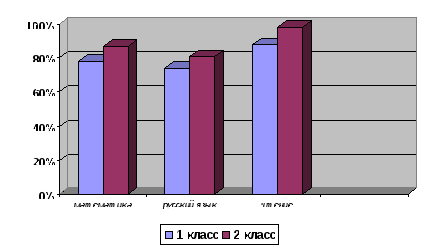 Результаты исследования показали, что дети овладели рефлексивными умениями и навыками: умение планировать свою работу на уроке повысилось на 12%; высказывание своей версии и предложение способа ее проверки увеличилось на 5%; при работе по плану научились использовать учебник, простейшие приборы и инструменты на 20% учащихся больше, чем в начале учебного года; научились на 10% больше учеников определять успешность выполненного задания (в диалоге с учителем).Ученики стали более сознательно относятся к учебе, активно участвуют в учебной и внеурочной деятельности. Учащиеся не боятся высказывать свое мнение, даже если оно ошибочно, активно включаются в учебную деятельность.Результаты наблюдений за детьми показали, что улучшились и межличностные отношения в классе, повысился уровень воспитанности.2.3. Методические рекомендации педагогам по формированию рефлексии у детей младшего школьного возраста на урокахОдним из условий развития рефлексии на уроках русского языка и литературного чтения следует признать организацию обучения, когда младший школьник является его субъектом. Из этого следует, прежде всего, что учащийся осознает цель обучения.Пример:Тема: «Слова, у которых несколько значений» (2 класс).При подведении итога урока, учащимся предлагается заполнить таблицу:Этапы урокаМоя оценкаОценка учителяМинутка чистописанияЗвуко-буквенная зарядкаУмею выделять корень словаУмею работать со словаремАктивно работал на урокеОбщая оценка (в баллах)Пример:Чтение. 2 классТема урока Э.Успенский «Чебурашка»Цели: помочь вспомнить произведение Э.Успенского «Крокодил Гена и его друзья»; развивать навыки выразительного беглого чтения, память, внимание, мышление, воображение.1.Оргмомент.2. Тест (содержательная рефлексия)1. Где жил Чебурашка?а) в степи; б)в тайге; в)в тропическом лесу2. Чебурашка забрался в ящик с чем?а) с яблоками; б)с мандаринами; в)с апельсинами3. Почему Чебурашка не мог сидеть на столе и стуле?а) затекли лапы; б)кружилась голова; в)его укачало3. Работа по теме урока.- чтение текста и составление плана;- приведите примеры сказок, в которых герои – необычные звери;- примеры своих мини-историй. в которых герои необычные звери.4. Закрепление. Чтение произведения «Чебурашка».5. Итог урока. Оцените свою работу на уроке (умение рассматривать и оценивать собственные мысли и действия «со стороны», не считая свою точку зрения единственно возможной).Этапы урокаВерноС ошибкойнеправильноТестСоставление планаМини-историяЧтениеОрганизация осознания границ знания и незнания осуществляется не только на этапе постановки учебной задачи, но и на этапе закрепления, на уроке систематизации знаний. Рефлексия формируется при осознании способа действия на этапе решения учебной задачи. Осознание способа действия осуществляется в ходе преобразования конкретной языковой ситуации с целью выяснения закономерностей, характерных для класса идентичных лингвистических задач. Формулировка учащимися способа действия в виде алгоритма позволяет увидеть логику последовательности «шагов», обратить внимание именно на способ действия. Рефлексия, как умение указать в определенной ситуации, каких знаний и умений не хватает для успешного действия, также осуществляется на различных этапах урока.Примером может служить задача определения безударной гласной в окончаниях имен существительных, в приставках. Наблюдая за изменением ударных окончаний опорных слов, за правописанием ударных гласных в приставках, делается вывод о том, что способ проверки безударной гласной аналогичен способу проверки гласной в корне слова. В ситуации «открытия» учащиеся попадают и когда пытаются определить способ образования сложных слов: снегопад, снегоход и др. Кроме известных способов словообразования (суффиксальный, приставочный, приставочно-суффиксальный) открывается новый способ – сложение корней.В математике, например, хорошо прослеживается закономерность составления таблицы умножения. Учащиеся, зная смысл действия умножения, легко составляют первую из таблиц – умножение числа 2, а затем используют этот же способ действия в дальнейшем.На этапе итога урока отмечается важность актуализации новых знаний, которые ученики получили на уроке, необходимость соотнесения учебной задачи и результатов урока. Это также стимулирует рефлексию.Рефлексия развивается в совместной деятельности, а затем становится внутренним действием сознания. Под руководством учителя ребенок проходит все структурные этапы учебной деятельности. Следовательно, организация обучения в форме сотрудничества играет важную роль в развитии рефлексии. Ситуацию сотрудничества на уроке можно организовать с помощью «проблемных» заданий.На этапе становления коллективной рефлексии вводим оценочные линеечки, напоминающие ребенку измерительный прибор, по которым учащиеся оценивают свою чужую работу по различным параметрам: красиво, аккуратно, правильно. Формированию рефлексии способствуют задания, которые требуют от первоклассника применения открытого способа действия в новой нестандартной ситуации. Уже в первом классе можно использовать на уроках прием решения учебных задач с недостающими данными. Цель данного приема: научить детей обоснованному отказу от выполнения задания.На этапе формирования рефлексивных способностей у детей происходит формирование содержательной самооценки. Этот этап продолжатся до 4 класса. Теперь важным является не общее оценивание своих действий по параметру «правильность» (т.е. по количеству допущенных ошибок), а оценивание своих умений по количеству правильно выполненных операций, входящих в способ действия.От заданий с «ловушками» во втором классе можно перейти к заданиям, направленным на выявление личностной позиции учащихся при его выполнении, т.е. выходит ли он за пределы поставленной перед ним задачи.Например, дан текст. Найдите в нем 3 (5) ошибок и исправьте их (работа в парах). В тексте ошибок больше. Ценность данного упражнения в том, что учащийся должен переопределить задачу, поставленную перед ним, и исправить ВСЕ ошибки.На уроке русского языка во 2 классе при изучении темы «Правописание непроизносимых согласных в корне слова» целесообразно поставить учащихся в ситуацию выбора: писать или не писать непроизносимую согласную.- Почему в слове «солнышко» пишется буква Л, понятно. Нужно ли писать эту букву в слове «солнце», если никакого звука на ее месте нет? Какие знания русского языка помогут нам подобрать способ проверки таких орфограмм?Отвечая на поставленные вопросы, ученики осуществляют рефлексию способа действия и применяют уже известный закон русского языка: орфограммы слабых позиций проверяем по сильной позиции.Сопоставление своих действий и результата с образцом-«помощником» позволяет младшему школьнику в случае ошибки вернуться к своим действиям, рассмотреть и ход и найти и устранить ошибку.В 3-4 классах вводится постановка баллов, с постоянным изменением балльных шкал. Так, совместно с детьми вырабатываются критерии, и производится оценка своей работы по заданным критериям, что способствует формированию рефлексии, самооценки.Например,- на уроках литературного чтения в 3 классе можно предложить оценить свое чтение по заданным критериям и узнать мнение одноклассника (работа в паре);- на уроках русского языка оценивается учащимся и соседом по парте каждый этап урока (чистописание, целеполагание, выполнение определенного задания и т.д.), аккуратность и каллиграфия (в зависимости от заданных критериев)- на уроках математики арифметический диктант, самостоятельная работа или работа у доски.На этапе становления индивидуальной рефлексии учебную деятельность следует выстроить так, чтобы она приобрела характер деятельности, направленной на самоизменение ребенка. Применяются приемы «Прогностическая самооценка» прием специальных вопросов перед выполнением контроля, проверки работ; «Отсроченный контроль» - самостоятельная проверка работы в несколько этапов: в день выполнения работы и через несколько дней, после повторения орфограмм или математических правил; «Собственный выбор» - предполагает выбор учащимися одного задания из нескольких предложенных заданий, среди которых имеется:задания репродуктивного характеразадания на применение знаний в незнакомой ситуациизадание на применение знаний в новой ситуации на основе частичной переработки способа решениязадания на применение знаний в новой ситуации на основе поиска новых способов решения.Рефлексия имеет практическую значимость, важность. Рефлексивные способности, как педагога, так и учащихся являются важным условием организации учебной деятельности. Те, кто обладает ими, имеют возможность достичь большей эффективности процесса обучения.ЗаключениеАнализ педагогической литературы по теме исследования и педагогическая практика позволили сделать следующие выводы: разнообразные формы и приемы рефлексии могут применяться как на уроке рефлексии, так и на всех этапах других видов уроков: открытия новых знаний, закрепления, контроля и других. Рефлексия может выступать способом мышления, формой теоретической деятельности, раскрывающей цели, содержание, средства и способы собственной деятельности; отражать внутреннее состояние человека и быть средством самопознания.Рефлексия помогает школьникам сформулировать получаемые результаты, определить цели для дальнейшей работы, скорректировать свой образовательный путь и выстроить всю траекторию развития.Рефлексия учебной деятельности рассматривается с одной стороны, как способность к осознанию выполняемой деятельности и, с другой стороны, как средство регуляции этой деятельности.Становление рефлексии в младшем школьном возрасте способствует его становлению как субъекта учения, переход от позиции ученика к позиции учащегося, способного самостоятельно осуществлять учебную деятельность.Рефлексия в образовательном процессе является совместной деятельностью учителя и учащихся, позволяющей совершенствовать учебный процесс, ориентируясь на личность каждого школьника.В результате рефлексивной деятельности младший школьник учится критически мыслить, аргументировать свое мнение, оценивать свою деятельность и деятельность своих одноклассников.Формирование самоконтроля и адекватной самооценки учебных достижений младших школьников посредством рефлексии будет осуществляться успешнее, если:в основе содержания рефлексии будут лежать позитивные особенности, характерные для каждого ребенка;формы и приемы рефлексии будут подбираться в зависимости от выявленных проявлений самооценки;рефлексия будет органично включаться в логику учебного процесса.Рефлексия является обязательным условием и для саморазвития педагога. Для того чтобы лучше организовать свою деятельность, ускорить процесс самосовершенствования, раскрыть свой творческий потенциал, свободней выражать свои чувства, как негативные, так и позитивные каждый педагог может составить свою программу личностного роста, которая по-новому раскроет грани межличностных отношений, повысит уровень эмпатии к окружающим людям.Таким образом, цель и задачи исследования решены.Библиографический списокАндросик М.И. Виды рефлексии. http://nsportal.ru/nachalnayashkola/raznoe/vidy-refleksiiБизяева А.А. Психология думающего учителя. Педагогическая рефлексия. Псков, 2004,208с.Богин В.Г. Обучение рефлексии как способ формирования творческой личности. М., 2006, 46с.Большой толковый словарь русского языка //Сост. и гл. ред. С. А. Кузнецов. М.: Рипол-Норинт, 2008, 56с.Большой иллюстрированный словарь иностранных слов. М.: Ридерз Дайджест,2005, 325с.Газета «Первое сентября» http://ps.1september.ru/Гусева В. Но мы сами должны уметь анализировать свою работу! //Первое сентября. 2002.№38. с.2Гуткина Н.И. Личностная рефлексия в подростковом возрасте./Автореф. дис. канд.психол. наук. М. 2007, 3с.Дубровина И.В. Возрастная и педагогическая психология. М.: Академия, 2005,320с.Зак А.З. Экспериментальное изучение рефлексии у младших школьников.//Вопросы психологии, 2010, №2, С.102-110.Захарова А.В., Боцманова М.Э. Особенности рефлексии как психического новообразования в учебной деятельности. В кн.: Формирование учебной деятельности школьников. М., 2003, 152-162с.Ишмаметьева Е.В. Развитие самооценки в младшем школьном возраст/Начальная школа плюс до и после. 2004,№6, С.17-22.Как проектировать универсальные учебные действия в начальной школе. От действия к мысли: пособие для учителя /под ред. А.Г.Асмолова. М.: Просвещение, 2011, 136 с.Карпов А.В. Психология механизмов деятельности. М.: ИП РАН, 2004, 32 с.Карпов А.В., Скитяева И.М. Психология рефлексии. М.: ИП РАН, 2002, 304 с.Калашникова Н.А. Рефлексия как принцип философского мышления. Дис. канд. филос. наук. Волгоград. 2006. 35 с.Кашлев С.С. Современные технологии педагогического процесса: Пособие для педагогов. // С.С. Кашлев. Мн.: Высшая школа, 2002, 95с.Колеченко А.К. Энциклопедия педагогических технологий.СПб, 2002, 324с.Косинцева Ю.Ф. Инновационное образование как социокультурный феномен: социологический подход// Становление личности в условиях развивающей среды инновационной школы / под ред. Д.В. Тырсикова., Н.М. Швалевой. Пятигорск: ПГЛУ, 2006, С. 33-45Краевский В.В., Хуторской А.В. Предметное и надпредметное в образовательных стандартах [Текст] /В.В.Краевский, А.В.Хуторской // М.- Педагогика. №2. 2003, С.12Кузьмина З.В. Исследование особенностей самооценки личности в условиях успеха и неудачи. М.: типография МГПИ, 1999, 228с.Купер Д. Как повысить свою самооценку. М.:Мир книг, 2008, 184с.Ладенко И. С, Семенов И. Н., Степанов С. Ю. Философские и психологические проблемы исследования рефлексии. Новосибирск: НГУ, 2002,315 с.Лисина М.И. Развитие познавательной активности детей в ходе общения со взрослыми и сверстниками // Вопросы психологии. 2007, №4, С.35Матюхина М.В. Мотивация учения младших школьников. М.: Педагогика,2001, 157с.Медникова Л.А. Рефлексивная деятельность младшего школьника //Наука и школьная практика.2008, №1. С.32Митина Л.М. Психология развития конкурентноспособной личности. Воронеж: НПО «МОДЕК», 2002, 134с.Митюшин А.А. Рефлексия. – В кн.: Философский энциклопедический словарь. М.: Сов.энциклопедия, 1983, С.579-580.Образовательный портал «Мой университет», «Копилочка активных методов обучения».Пальзина Н.Ф. Педагогическая психология. М.:Академия, 2008, 288с.Рогов Е.И. Общаяпсихология. М.:ВЛАДОС, 2000, 288с.Россохин, А.В. Внутренний диалог и его связь с рефлексией / А.В. Россохин, В.Л. Измагурова // Вопросы психологии. 2008. №4. С.3-14.Семенов И.Н. Тенденции психологии развития мышления, рефлексии и познавательной активности. Учебное пособие. Воронеж: НПО «МОДЭК», 2000, 89 с.Семенов И.Н., Степанов С.Ю. Рефлексия в организации творческого мышления и саморазвития личности // Вопросы психологии. 2011. № 2. С. 35-42.Семенов И.Н., Степанов С.Ю. Личностно-рефлексивный аспект формирования решения творческих задач. //Вопросы психологии. Образование и культура, 2001, 254с.Семенов И.Н., Степанов С.Ю. Проблемы психологического изучения рефлексии и творчества. М: Речь, 2009,254с.Смирнова Е.О. Психология ребенка. М.: Школа-пресс, 2010, 384с.Степанов С. Ю., Похмелкина Г. Ф., Колошина Т. Ю. Принципы рефлексивной психологии педагогического творчества // Вопросы психологии. 2006. N5. С. 61Слободчиков В. И., Цукерман Г.А. Генезис рефлексивного сознания в младшем школьном возрасте / В.И. Слободчиков, Г.А. Цукерман // Вопросы психологии. 2007. № 3.С.25-36.Словарь-справочник по социальной психологии .В. Крысько. Питер. 2003. 416 с.Суворова, Н.Г. Интерактивное обучение : новые подходы / Н.Г. Суворова //Учитель (Россия). 2000. № 1. С. 25-27.Талызина Н.Ф. Формирование познавательной деятельности младших школьников: Книга для учителя. М.:Просвещение, 2002, 169с.Щедровицкий Г.П. Рефлексия и ее проблемы. М.:Академия, 2011, 395с.Щедровицкий Г.П. «Коммуникация, деятельность, рефлексия». http://www.circle.ruЯковлева Н.П. Формирование действий контроля и оценки у младших школьников /Н.П.Яковлева//Начальная школа, 2006, №7, С.22-23.Приложение1Таблица №3Этапы учебной деятельностиЦельСодержаниеВарианты вопросовЭтап организационного момента и целеполаганияОбеспечивает побуждение учащихся к деятельностиВыражается в выборе индивидуальной цели учащихся в рамках формирования как общеучебных, так и специфических умений и навыковПрочитайте тему урока и попробуйте сформулировать свои задачи на урок.С чего вы начнете?Этап актуализации ЗУН учащихсяЭто своего рода диагностический срез, позволяющий ученику увидеть свой уровень подготовленностиКаждый ученик для себя определяет полноту знаний по теме и самостоятельно оценивает правильность выполнения заданияВ начале работы по теме урока (содержательная рефлексия)Помочь учащимся осознать интеллектуальный «Конфликт», получить знание о границе своего знания и выдвинуть учебную задачу: расширить эти границыСамостоятельно выбрать форму организации познавательной деятельностиКак поможет вам работа в парах?На завершающем этапе урокаПодвести итоги работы, поставить новые цели, выявить удовлетворенность работойПроисходит осознание учащимися уровня освоения, способ действий, их продвижениеЧто дала вам работа в парах?Помогла вам такая форма работы понять и запомнить тему на уроке?Какие трудности вы встретили?Как с ними справились?Как вы сможете полученное на уроке использовать в жизни?Приложение 2Карточки с изображением лиц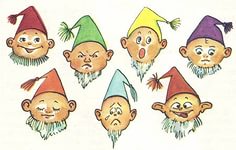 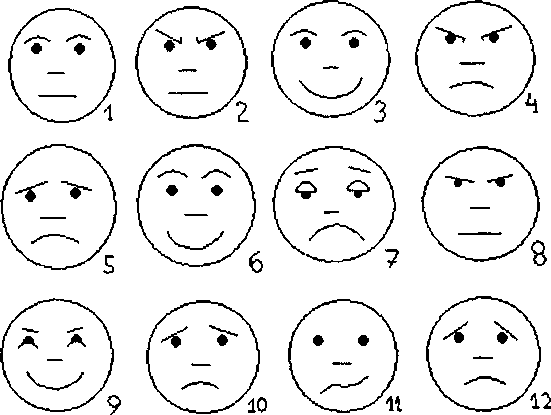 Приложение 3Лучики солнца.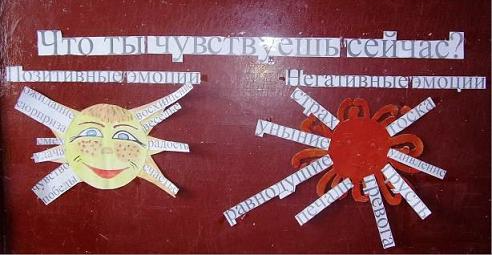 Приложение 4Букет настроения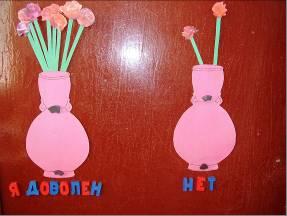 Дерево настроения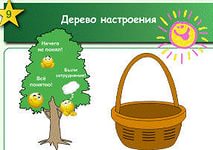 Приложение 5Светофор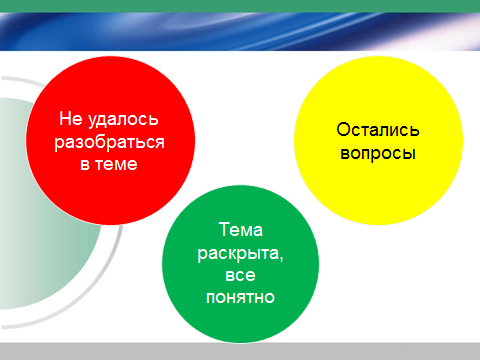 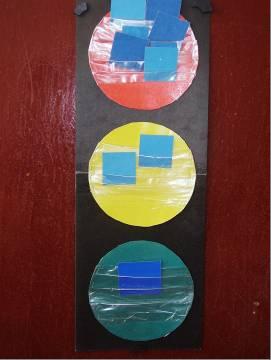 Приложение 6Яблоко и стрелы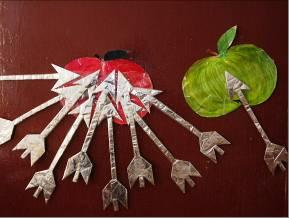 Дерево творчества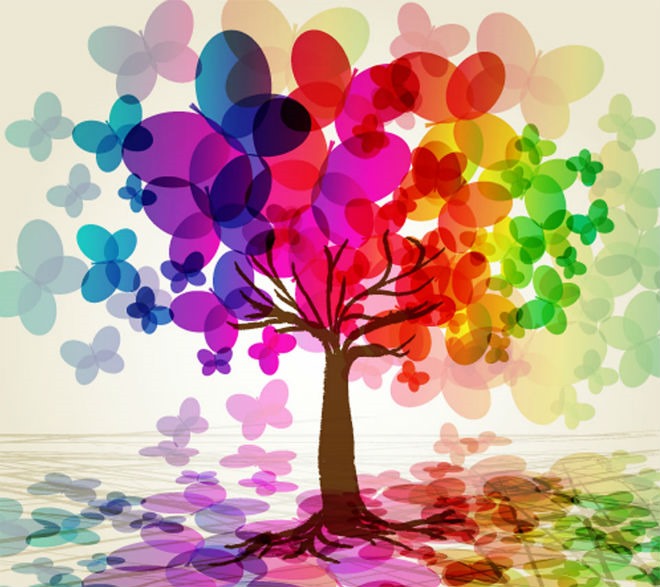 Приложение 7Грустный пейзаж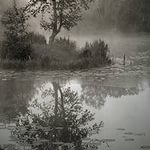 Радостный пейзаж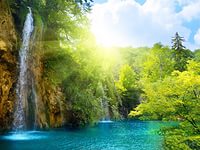 Лесенка успеха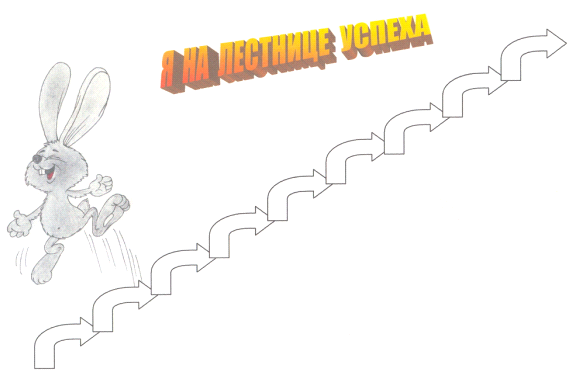 Приложение 8Мишень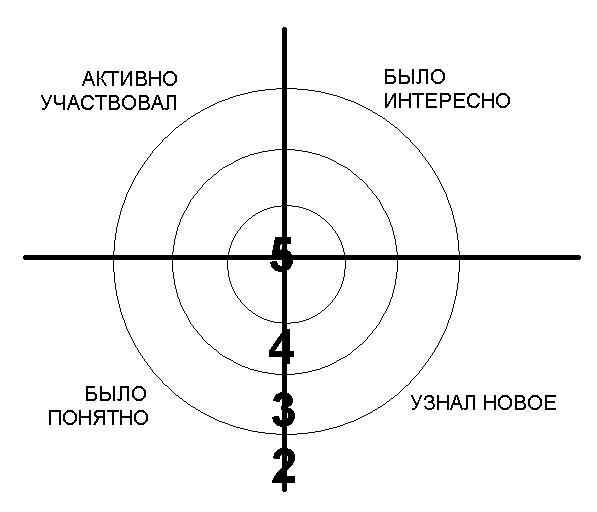 Приложение 9Пять пальцев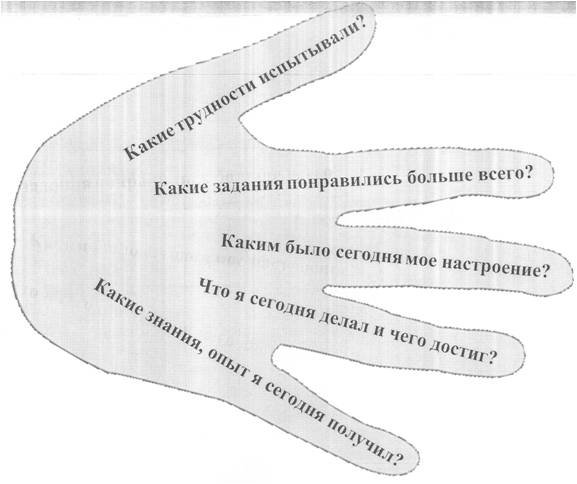 Прием незаконченного предложения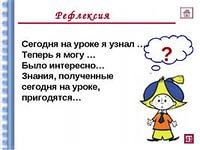 Учебник «Литературное чтение», 3 класс, Л.Ф.Климанова и др.Тема: В.Ф.Одоевский «Мороз Иванович».Мне (не) понравилась Рукодельница, так как она:- трудолюбива- добра- почтительна- скромна.Мне (не) понравилась Ленивица, так как она:- ленива- зла- неуважительна- грубаПриложение 10Выбор афоризма или пословицы«Что за прелесть эти сказки!» А.С.Пушкин«Чтоб поверить в добро, надо начать делать его!» Л.Н.ТолстойПОСЛОВИЦЫ И ПОГОВОРКИ О РОДИНЕЖить – Родине служить.Родина – мать, умей за нее постоять.Для Родины своей ни сил, ни жизни не жалей.Где смелость, там и победа.Кто дрожит, тот и от врага бежит.ОБ УМЕНИИ И ТРУДОЛЮБИИТруд кормит, а лень портит.Без труда не вытащишь и рыбки из пруда.Терпенье и труд все перетрут.Делу – время, потехе – час.Мастер на все руки.Семь раз отмерь, а один раз отрежь.Ученье – путь к умению.О ЛЕНИ И НЕРАДИВОСТИПоспешишь – людей насмешишь.Делать спустя рукава.Под лежачий камень и вода не течет.Словами и туда и сюда, а делами никуда.О ДРУЖБЕОдин за всех, все за одного.Живи для людей, поживут и люди для тебя.По прутику всю метлу переломить можно.Нет друга – ищи, а нашел – береги.Легко друзей найти, да трудно сохранить.Сам погибай, а товарища выручай.Приложение 11Прием рефлексии в форме синквейнаУчебник «Литературное чтение», 2 класс, Л.Ф.Климанова и др.Тема: Ш.Перрро «Кот в сапогах»Кот.Смелый, умный.Помогает, рассказывает, делает добро.За добро добром отплатил.Друг.Учебник «Литературное чтение», 2 класс, Л.Ф.Климанова и др.Тема: Б.Житков «Храбрый утенок»Утенок.Храбрый, настойчивый.Приходит, слушает, спасает.Защитил друзей от стрекозы.Герой.Прием «Использование опорных слов»Мы учились вырезать…Лера помогла мне решить…Многие молчали…Мы вместе рисовали…Мы хотели написать…Мы учились решать…Сегодня в сказке…